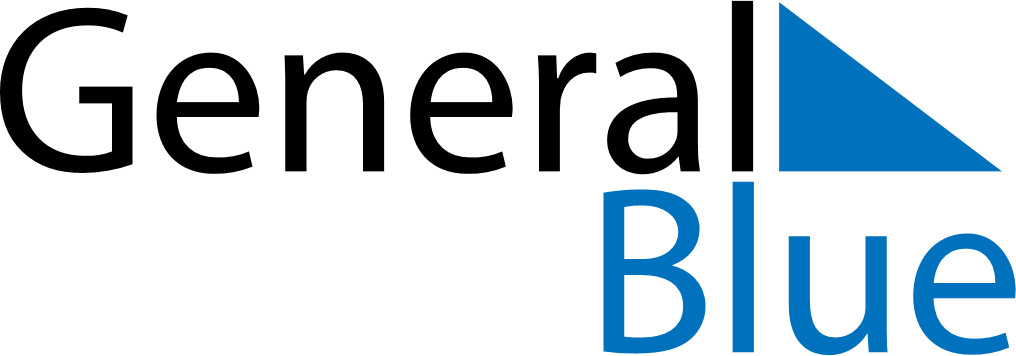 November 2019November 2019November 2019November 2019November 2019November 2019Cocos IslandsCocos IslandsCocos IslandsCocos IslandsCocos IslandsCocos IslandsMondayTuesdayWednesdayThursdayFridaySaturdaySunday12345678910Hari Maulaud Nabi1112131415161718192021222324252627282930NOTES